Personal Information of the external EvaluatorEvaluated Course(s) included in this report:   In case the report includes more than one course, please, refer to the course you are commenting on.Guidelines for filling in this formKindly, read thoroughly the external evaluator tasks as mentioned in the IAU Guide for Policies &  Procedures of Assessment &  ExaminationsIn case you previously reviewed the same course(s), please comment on any of your recommendations that have been put into action. Please point out both the optional and obligatory recommendations that have to be implemented by the course committee.Please, avoid referring to any names of students or faculty in this report.Thank for your time on this review.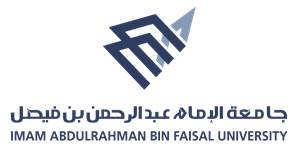 Template 8External Evaluator Report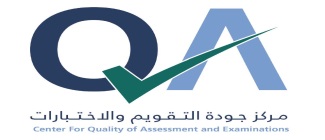 Name :Affiliated/Home InstitutionemailMobile No. Institutions, wherein the course is taughtCourse(s) Name(s) Engagement in the Revision Works Please, comment on the following:The adequacy of the information provided regarding your role as an external evaluator, appropriateness of the submitted documents (including the assessment procedures and standards), given opportunities for examining and certifying the appropriateness of the submitted samples of test papers and assignments, availability for attending oral exams and student presentations and finally, provided opportunities for participating in the examiners’ meetings. Appropriateness/ Relevance of the Course Structure and Content In this section, you are kindly asked to reflect on the coherence of the course structure and content and its consistency with the final qualification level, topics and learning objectives. (Pease, attach the National Qualification Framework for Higher education, academic program description, or any other related information to the degree). In addition, according to the IAU institutional policies for teaching and learning, courses are expected to be supported by pedagogic studies. So, have you found any evidence for such a practice while reviewing the course?Evaluation Kindly, provide your comments on the following:The alignment of the assessment activities, tasks, scoring and classification (if applicable) with the aims, ILOS and course structure and content.Whether the evaluation standards and the scoring rubrics were appropriately prepared and the summative assessment methods allow recognizing and discriminating the individual differences among students.Do students have sufficient awareness of the evaluation standards and the course blueprint?Scoring standardsIn this section, you are kindly asked to mention whether the internal scoring process was accurately and objectively applied using the scoring rubrics and whether the student summative assessment was fair in terms of the grading standards.The quality of students’ productsKindly, mention your overall impression of the quality of students’ products and their progress. Do you think that the quality of students’ products reflect the expected qualification levels, aims, and ILOS of the course?  Student learning Please, indicate whether the used assessment methods effectively measure the student learning process.  Academic Programs Peer to Peer Comparisons Based on your experience, could the standards for the course plan and its assessment be compared on a peer to peer basis with other institutions?Assessment Management System Please comment on the procedures and the administrative regulations and arrangements in terms of their appropriateness, effectiveness and the support provided to you as an external evaluator.Academic AdvisingKindly, refer to the issues that have been determined, by you or the students, during the interview and you think they are appropriate for further discussions with the Student Council or the Student Consultative Committee.Other comment(s) In your assessment, would you indicate the course best practices, strengths and weaknesses? Also, please feel free to comment on areas for improvement. (Please, point out both optional and obligatory suggestions).Your AssessmentShould this course be validated or not? Please place “X” Date: Signature Name 